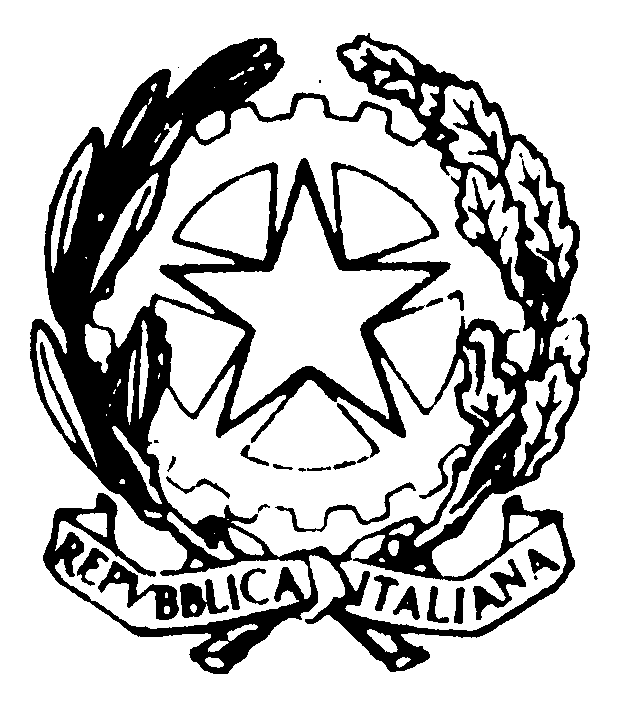 Ministero dell’Istruzione e del MeritoLICEO STATALE “G. AGNESI”Liceo delle Scienze Umane – Liceo Linguistico - Liceo delle Scienze Umane opzione Economico-SocialeIl Liceo Agnesi progetta di effettuare la seguente attività extrascolastica VACANZA STUDIOMeta prescelta LIMERICKPeriodo 1/7/2024-15/7/2024Il progetto di due settimane, indirizzato principalmente alle classi del biennio dell’istituto, prevede:1.	30 lezioni da 60 minuti di inglese2.	3 ore di workshop ogni settimana su tematiche in base all’età 3.	materiale didattico4.	un corso online per lo studente e i suoi genitori accessibile per 12 settimane dopo il soggiorno a Limerick5.	“ATC Learning Book” - eserciziario e diario di apprendimento insieme6.	social program/attività serali6.	4 uscite di mezza giornata accompagnati da membri dello staff7.	2 gite di un’intera giornata accompagnati da membri dello staff8.	alloggio in pensione completa in camere singole del residence del campusdell'Università di Limerick.Vi comunichiamo che, a seguito di informazioni assunte in modo non impegnativo presso agenzie di viaggio operanti specificamente nel settore scuola e presso la scuola in Irlanda, il probabile costo massimo del viaggio, comprensivo di lezioni, vitto, alloggio, volo e assicurazione, è indicativamente di 2400€.Vi informiamo altresì che la cifra suddetta potrebbe subire cambiamenti e che comunque la spesa esatta a carico di ciascun partecipante verrà stabilita solo al momento del termine della raccolta delle adesioni e della prenotazione dei biglietti aerei. Si avvisa del fatto che con meno di 10 adesioni non sarà possibile avviare il progetto.Il docente responsabile del progettoProf.ssa Leigh Ann Halstead⇨OGGETTO: PROGETTO VACANZA STUDIO IN IRLANDA anno scolastico 2023-2024MODULO D'ISCRIZIONEDa consegnare al docente referente Prof.ssa HalsteadIo Sottoscritto: _________________________________  e-mail: __________________________autorizzo mio figlio/a _________________________________            della classe  _________a partecipare alla VACANZA STUDIO IN IRLANDA per l’anno scolastico 2023-2024 dal 1/7/2024 al 15/7/2024Non appena riceveremo conferma dell'iscrizione, ci impegneremo a versare la quota dovuta entro i tempi richiesti, come primo acconto, insieme alla copia del documento di identità di nostro figlio/a valido per l'espatrio.FIRMA DEI GENITORI								_______________________________								_______________________________